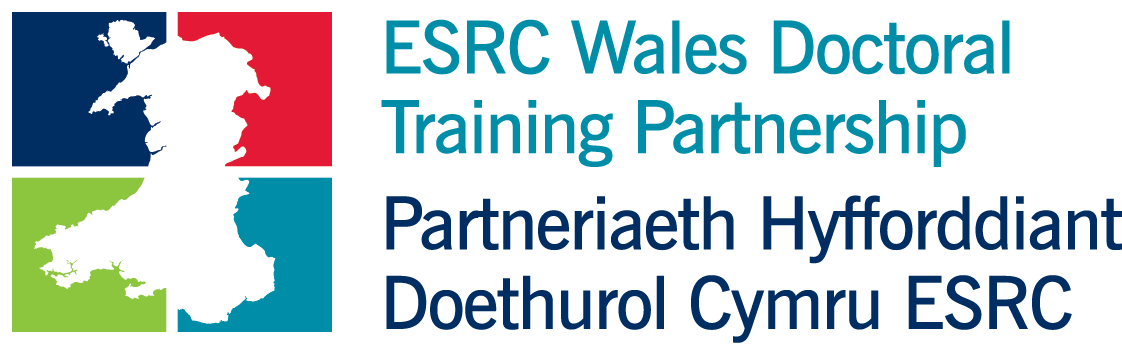 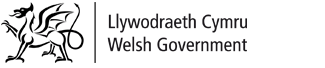 ESRC Cymru CHD / Ffurflen Cais Interniaeth Llywodraeth Cymru ESRC Cymru CHD / Ffurflen Cais Interniaeth Llywodraeth Cymru ESRC Cymru CHD / Ffurflen Cais Interniaeth Llywodraeth Cymru ESRC Cymru CHD / Ffurflen Cais Interniaeth Llywodraeth Cymru Llenwch y ffurflen electronig.  Gwnewch yn siŵr y mae’r holl feysydd gwybodaeth wedi'u llenwi.Dylech drafod gwneud cais am interniaeth gyda eich prif goruchwyliwr a gweithio allan sut y bydd yn cyd-fynd â'ch prosiect PhD a hyfforddiant cysylltiedig.Llenwch y ffurflen electronig.  Gwnewch yn siŵr y mae’r holl feysydd gwybodaeth wedi'u llenwi.Dylech drafod gwneud cais am interniaeth gyda eich prif goruchwyliwr a gweithio allan sut y bydd yn cyd-fynd â'ch prosiect PhD a hyfforddiant cysylltiedig.Llenwch y ffurflen electronig.  Gwnewch yn siŵr y mae’r holl feysydd gwybodaeth wedi'u llenwi.Dylech drafod gwneud cais am interniaeth gyda eich prif goruchwyliwr a gweithio allan sut y bydd yn cyd-fynd â'ch prosiect PhD a hyfforddiant cysylltiedig.Llenwch y ffurflen electronig.  Gwnewch yn siŵr y mae’r holl feysydd gwybodaeth wedi'u llenwi.Dylech drafod gwneud cais am interniaeth gyda eich prif goruchwyliwr a gweithio allan sut y bydd yn cyd-fynd â'ch prosiect PhD a hyfforddiant cysylltiedig.Cais ar gyfer sefyllfa interniaethCais ar gyfer sefyllfa interniaethCais ar gyfer sefyllfa interniaethCais ar gyfer sefyllfa interniaethGwiriwch y blwch i gadarnhau bod yr hoffech wneud cais am y prosiect a restrir:   Nodi'r rhagfynegyddion allweddol ar gyfer dangosyddion Cenedlaethau'r Dyfodol gan ddefnyddio Arolwg Cenedlaethol Cymru               Gwiriwch y blwch i gadarnhau bod yr hoffech wneud cais am y prosiect a restrir:   Nodi'r rhagfynegyddion allweddol ar gyfer dangosyddion Cenedlaethau'r Dyfodol gan ddefnyddio Arolwg Cenedlaethol Cymru               Gwiriwch y blwch i gadarnhau bod yr hoffech wneud cais am y prosiect a restrir:   Nodi'r rhagfynegyddion allweddol ar gyfer dangosyddion Cenedlaethau'r Dyfodol gan ddefnyddio Arolwg Cenedlaethol Cymru               Gwiriwch y blwch i gadarnhau bod yr hoffech wneud cais am y prosiect a restrir:   Nodi'r rhagfynegyddion allweddol ar gyfer dangosyddion Cenedlaethau'r Dyfodol gan ddefnyddio Arolwg Cenedlaethol Cymru               Manylion personolManylion personolManylion personolManylion personolTeitl (f.e. Mr, Ms, ayb.)Teitl (f.e. Mr, Ms, ayb.)Enw cyntaf Enw cyntaf CyfenwCyfenwCyfeiriadCyfeiriadCyfeiriadCyfeiriadCyfeiriadCyfeiriadCod post:Eich llwybr CHDEich llwybr CHDPrifysgolPrifysgolEich teitl gweithio PhDEich teitl gweithio PhDDyddiad dechrau efrydiaeth PhDDyddiad dechrau efrydiaeth PhDDyddiad gorffen efrydiaeth PhDDyddiad gorffen efrydiaeth PhDPrif goruchwyliwr Prif goruchwyliwr Cyfeiriad ebost prif goruchwyliwrCyfeiriad ebost prif goruchwyliwrEich rhif ffôn dyddEich rhif ffôn dyddEich rhif ffôn symudolEich rhif ffôn symudolEich e-bostEich e-bostDatganiad Cefnogi (300 o eiriau)Ysgrifennwch at uchafswm o 300 o eiriau pam y teimlwch fyddech yn addas ar gyfer yr interniaeth hwn.  Byddai'n ddefnyddiol pe gallech gynnwys:a) agweddau perthnasol ar eich cefndir, profiad a sgiliau;b) beth yr ydych yn teimlo y gallech dod i'r rôl;c) beth a deimlwch bydd yr interniaeth yn golygu ar gyfer datblygu eich gyrfa.Datganiad Cefnogi (300 o eiriau)Ysgrifennwch at uchafswm o 300 o eiriau pam y teimlwch fyddech yn addas ar gyfer yr interniaeth hwn.  Byddai'n ddefnyddiol pe gallech gynnwys:a) agweddau perthnasol ar eich cefndir, profiad a sgiliau;b) beth yr ydych yn teimlo y gallech dod i'r rôl;c) beth a deimlwch bydd yr interniaeth yn golygu ar gyfer datblygu eich gyrfa.Datganiad Cefnogi (300 o eiriau)Ysgrifennwch at uchafswm o 300 o eiriau pam y teimlwch fyddech yn addas ar gyfer yr interniaeth hwn.  Byddai'n ddefnyddiol pe gallech gynnwys:a) agweddau perthnasol ar eich cefndir, profiad a sgiliau;b) beth yr ydych yn teimlo y gallech dod i'r rôl;c) beth a deimlwch bydd yr interniaeth yn golygu ar gyfer datblygu eich gyrfa.Datganiad Cefnogi (300 o eiriau)Ysgrifennwch at uchafswm o 300 o eiriau pam y teimlwch fyddech yn addas ar gyfer yr interniaeth hwn.  Byddai'n ddefnyddiol pe gallech gynnwys:a) agweddau perthnasol ar eich cefndir, profiad a sgiliau;b) beth yr ydych yn teimlo y gallech dod i'r rôl;c) beth a deimlwch bydd yr interniaeth yn golygu ar gyfer datblygu eich gyrfa.A yw eich prif goruchwyliwr yn rhoi ei cymeradwyaeth a chymorth ar gyfer eich cais? YDW/NAC YDWA yw eich prif goruchwyliwr yn rhoi ei cymeradwyaeth a chymorth ar gyfer eich cais? YDW/NAC YDWA yw eich prif goruchwyliwr yn rhoi ei cymeradwyaeth a chymorth ar gyfer eich cais? YDW/NAC YDWA yw eich prif goruchwyliwr yn rhoi ei cymeradwyaeth a chymorth ar gyfer eich cais? YDW/NAC YDWDisgwylir y interniaeth i ddechrau yn Medi 2017, er bod y dyddiad cychwyn yw i ryw raddau i'w drafod.  Ar ôl trafod hyn gyda eich goruchwyliwr, beth yw eich dyddiad dechrau dewis?Disgwylir y interniaeth i ddechrau yn Medi 2017, er bod y dyddiad cychwyn yw i ryw raddau i'w drafod.  Ar ôl trafod hyn gyda eich goruchwyliwr, beth yw eich dyddiad dechrau dewis?Disgwylir y interniaeth i ddechrau yn Medi 2017, er bod y dyddiad cychwyn yw i ryw raddau i'w drafod.  Ar ôl trafod hyn gyda eich goruchwyliwr, beth yw eich dyddiad dechrau dewis?Disgwylir y interniaeth i ddechrau yn Medi 2017, er bod y dyddiad cychwyn yw i ryw raddau i'w drafod.  Ar ôl trafod hyn gyda eich goruchwyliwr, beth yw eich dyddiad dechrau dewis?LlofnodiEnw mewn llythrennau brasDyddiadDylid anfon ceisiadau drwy e-bost at enquiries@walesdtp.ac.uk.  Y dyddiad cau ar gyfer derbyn yw 4 pm ar 31 Gorffennaf 2017Dylid anfon ceisiadau drwy e-bost at enquiries@walesdtp.ac.uk.  Y dyddiad cau ar gyfer derbyn yw 4 pm ar 31 Gorffennaf 2017Dylid anfon ceisiadau drwy e-bost at enquiries@walesdtp.ac.uk.  Y dyddiad cau ar gyfer derbyn yw 4 pm ar 31 Gorffennaf 2017Dylid anfon ceisiadau drwy e-bost at enquiries@walesdtp.ac.uk.  Y dyddiad cau ar gyfer derbyn yw 4 pm ar 31 Gorffennaf 2017